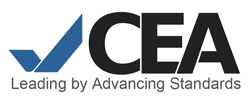 Guidelines for Reporting Substantive ChangeAll accredited programs and institutions must promptly notify CEA in writing of any proposed substantive change in the program or institution since the most recent CEA accreditation review. This advance notice must be made prior to the change being implemented and must be reported using  this form which each site receives with its letter of accreditation and with the annual report form. The report should include a thorough explanation of any proposed change and a list of affected standards with an explanation of how they will continue to be met following the change. The proposed change must be approved by the Commission prior to the change being included in the grant of accreditation. The types of substantive changes that must be reported prior to the change taking place include, but are not limited to, the following:Any change in ownership, legal status or form of control, including a change in the relationship with departments within a host institution (request the “Application for continuance of accreditation” form from CEA and submit it, with documentation and a fee, 30 days prior to the change of ownership or change of control).  The acquisition of any other institution, or program or location of another institution.The addition of a permanent location at a site at which the institution is conducting a teach-out for students of another institution that has ceased operating before students have completed their program of study.Any change in missionAny change in location or the addition of an auxiliary location Any change in the type of students served (academic to nonacademic, for example)Any change in Student Exchange Visitor Program (SEVP) certification The addition of courses that represent a significant departure, in terms of either content or method of delivery, from those offered during the most recent accreditation evaluation, including distance educationThe addition of courses or programs at a level below or a level above those included in the program or institution’s current accreditationA change in the means for determining student hours and/or a substantial increase or decrease in the number of clock or credit hours awarded for the successful completion of any program of studyA substantial increase or decrease in the length of the programA change in resources that would affect the program or institution’s ability to provide its servicesStaff will conduct an initial review of substantive change reports and will prepare a written report and recommendation for consideration by the Standards Compliance Committee (SCC). The SCC reviews all staff reports and recommendations, including primary materials, when necessary, and reports compliance issues to the full Commission with a recommendation for follow-up action, if any.The above excerpt is from the CEA Policies and Procedures. The complete Substantive Change policy, including possible Commission actions, is available in the CEA Policies and Procedures at www.cea-accredit.org.ConsultationWhen a change is under consideration, CEA staff should be consulted to determine whether it is a substantive or minor change and whether a substantive change report must be filed, and to assess how the change will affect the program or institution in terms of meeting the CEA Standards. Please contact Masha Vassilieva, Senior Accreditation Specialist at  mvassilieva@cea-accredit.org   or (703) 665-3400.SubmissionSend one copy of the report to CEA using the appropriate file name:  SubChgYEAR_SiteName	(Use your site name, including the name of the host institution if applicable)You may submit the complete report in one of two ways: An e-mail attachment to Masha Vassilieva (mvassilieva@cea-accredit.org)  One USB flash drive (labeled or tagged with the name of the program and type of report) with a copy of the complete report formatted as described in this letter. Structure of the reportWhen a substantive change is planned, it is important for CEA to know that affected standards continue to be met. In order to clearly identify proposed changes and their impact(s) on standards compliance, submit a report that includes the following information for each substantive change.State the substantive change and the implementation timeline; State the reason(s) for or circumstances leading to the proposed change.List each standard that will be affected.For each affected standardBriefly describe how the program or institution met each standard at the time accreditation was granted and before the proposed change. Describe how the program or institution will continue to meet each affected standard once the change takes place; include appropriate supporting documentation.Mechanics for SubmissionThe required format is a Word document with hyperlinks to any supporting documents. Be sure that the hyperlinks to the documents are working. The report should not be a read-only or PDF document.  Do not copy and paste narrative sections as images or as tables.  Supporting documents can be in any format.  Do not embed supporting documentation within the main response document. The submission must consist of stable documents which CEA stores for the length of the period of accreditation. As such, you may NOT include links to google docs or dropbox or any cloud-based document storage service.  (URLs for web pages are acceptable). In order for the hyperlinks in the report to work properly, first create a folder and put the report document and all of the supporting documents into this folder. Then, hyperlink the supporting documents from that folder to the report because each document must be in the same folder as the report before you hyperlink them in order to ensure that the hyperlinks will work properly. If you plan to send the report by e-mail, you can zip this folder and e-mail it after the hyperlinks have been created. (If you are emailing the response, it must be sent as a single zipped folder.)Limit the number of embedded folders and the length of filenames. CEA prefers that all supporting documents are contained within a single folder.Be sure that the name assigned to each supporting document matches exactly the name of the document in the folder.  When naming a document, please do not use any of the following symbols, as they will not transfer to CEA’s files properly: “  #  %  &  *  :  <  >  ?  \  /  { }If links to URLs are included, it is important to link to the specific web page where the supporting information is found.  For example, if a school’s URL is used, the hyperlink must be to the specific page where supporting information is located, not simply to the school’s homepage.If the reference is to a specific page within a document, not to the document as a whole, include the page number with the listing of the document, and link to that specific page. Prior to submitting to CEA, confirm that all hyperlinks are functional. The best way to do this is to give the flash drive to someone not connected at all with your program.  Ask the person to put the flash drive in his/her computer and verify that all links are functional. 